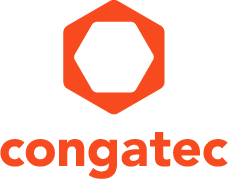 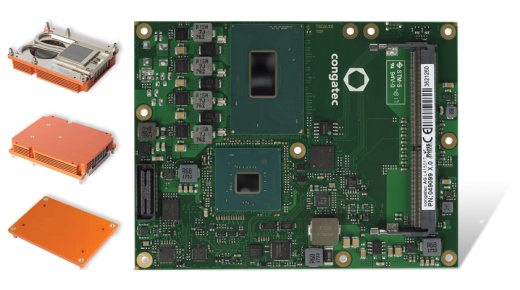 Фото: Компьютерные модули сервер-класса: Новый COM Express Basic модуль компании congatec с процессорами Intel® Core™ 5-го поколения и Intel® Xeon® 
Текст и фото доступны на сайте: https://www.congatec.com/ru/congatec-ag/press-reliz.html Пресс релиз от New congatec COM Express Computer-on-Module with 3 GHz Intel® Core™ i3 processorНовый COM Express Computer-on-Module компании congatec на процессоре Intel® Core™ i3 с тактовой частотой 3 ГГцНовая экономичная платформа начального уровня для высокопроизводительных встраиваемых компьютерных системДеггендорф, Германия, 02 октября 2018 г. * * * Компания congatec - ведущий поставщик стандартизованных и заказных встраиваемых компьютерных плат и модулей представляет свой новый принципиально отличающийся по цене компьютерный модуль для высокопроизводительных встраиваемых компьютерных систем начального уровня. Представляемый компьютер на модуле выполнен на базе новейшей процессорной платформы Intel® Core ™ i3-8100H от компании Intel. Эта новая высокопроизводительная платформа выгодно отличается благодаря оптимизированной цене и производительности на ватт мощности потребляемой четырехъядерным процессором, а также поддерживает высокоскоростную память DDR4 с малой собственной потребляемой мощностью. Наличие быстрые 16 линий PCIe Gen 3.0 делают новый компьютер на модуле идеальным кандидатом для всех новых приложений с использованием искусственного интеллекта (artificial intelligence - AI) и основанных на машинном обучении, а также требующих нескольких графических процессоров для массивной параллельной обработки данных. Интегрированная графическая карта Intel® HD UHD 630 оптимизирована с точки зрения тактовой частоты и драйвера благодаря чему имеет дополнительный запас TDP мощности, обеспечивая еще большую производительность неспециализированных вычисления на графических процессорах (GPGPU) или позволяя использование высококачественной 4К UHD-графики. Все сказанное делает новый компьютер на модуле COM Express Basic чемпионом по производительности на ватт потребляемой мощности среди требовательных к данному параметру высокопроизводительных приложений, который поставляется от одного производителя вместе с пользованием сложными пассивными или активными решений в части охлаждения.Типичные варианты использования нового компьютера на модуле варьируются от всех подключенных встраиваемых, индустриальных приложений, а так и приложений технологии Интернета вещей (IoT) и к различным новым системам с встроенным искусственным интеллектом, которые требуют еще большей высокопроизводительной встроенной производительности, но при этом с минимальными энергозатратами и высокой экономичной эффективностью, чем это могут обеспечить ранее запущенный варианты высокопроизводительных модулей на процессорах 8-го поколения Intel Core i5 и Core i7.«Четырехъядерный процессор Intel Core i3 с тактовой частотой 3 ГГц и новый контроллер-коммутатор платформы HM370 Platform Controller Hub обеспечивают особенно высокую производительность на ватт, а также непревзойденное отношения производительности на один доллар», - объясняет Мартин Данцер (Martin Danzer), директор по управлению продуктами в компании congatec. «Цена значительно снизилась, так что наши клиенты теперь могут обслуживать даже самые интенсивные вычислительные приложения на приемлемом для них ценовом уровне».Набор функциональных особенностей в деталяхНовый компьютерный модуль conga-TS370 COM Express Basic Type 6 с четырехъядерным процессором Intel® Core™ i3 8100H имеет мощность TDP равную 45 Вт, конфигурируемую до 35 Вт, поддерживает кэш 6 Мб и может использовать до 32 Гб двухканальную DDR4 2400. По сравнению с предыдущим поколением процессоров Intel® Core™ улучшенная пропускная способность памяти также помогает расширить возможности в части графики и производительности GPGPU встроенной новой графики Intel® UHD630, что дополнительно увеличивает максимальную динамическую частоту до 1,0 ГГц для ее 24 исполнительных устройства. Новый компьютер на модуле conga-TS370 COM Express Basic Type 6 поддерживает через DP 1.4, HDMI, eDP и LVDS до трех независимых 4K-дисплеев с частотой смены кадров до 60 Гц. Теперь разработчики впервые смогут переключаться с eDP на LVDS исключительно путем изменения программного обеспечения без внесения каких-либо изменений в аппаратное решение. Для мощных системных расширений, включая память Intel® Optane™, модуль conga-TS370 COM Express Basic Type 6 дополнительно обеспечивает исключительно высокую пропускную способность ввода-вывода, в том числе благодаря четырем портам USB 3.1 Gen 2 (10 Гбит/с), восьми USB 2.0, одному PEG и восьми PCIe Gen 3.0. Поддерживаются все версии распространенных операционной системы Linux, а также 64-разрядные версии Microsoft Windows 10 и Windows 10 IoT. Уникальная персональная интеграционная поддержка компании congatec завершает этот набор функций и сервисов. Кроме того, компания congatec предлагает широкий спектр аксессуаров, включая эффективные решения для охлаждения, которые помогают повысить надежность и увеличить среднее время наработки на отказ - MTBF, а также комплексные технические услуги, которые упрощают интеграцию новых модулей в конкретные решения клиентов компании.Новый модуль впервые будет представлен на Китайской международной промышленной ярмарке (CIIF) в Китае (стенд 6.1H A059) и уже доступен для поставки по всему миру в следующей стандартной конфигурации:Более подробную информацию о новом conga-TS370 высокопроизводительном COM Express Type 6 компьютере на модуле можно получить по ссылке: https://www.congatec.com/products/com-express-type6/conga-ts370.htmlО компании congatecКомпания congatec является ведущим мировым поставщиком индустриальных компьютерных модулей с использованием стандартных форм-факторов COM Express, Qseven и SMARC, а также одноплатных компьютеров и услуг по разработке и изготовлению заказных изделий этого направления. Продукты компании congatec могут использоваться в самых различных отраслях промышленности и областях применения, таких как: оборудование промышленной автоматизация, медицина, развлечения, транспорт, телекоммуникации, контрольно-измерительное и испытательное оборудование, а также POS-терминалы. Основные знания и технические ноу-хау компании включают в себя уникальные расширенные функции BIOS, а также обширные программные пакеты поддержки драйверов и плат. После этапа разработки заказчикам предоставляется широкая техническая поддержка через развитую систему управления жизненным циклом продукта. Продукция компании производится специализированными поставщиками услуг в соответствии с современными стандартами качества. Штаб-квартира компании Congatec находится в г. Деггендорф, Германия, кроме того в настоящее компания имеет свои представительства в США, Тайване, Китае, Японии и Австралии, а также в Великобритании, Франции и Чехии. Дополнительная информация доступна на нашем веб-сайте www.congatec.com  или через Facebook, Twitter и YouTube.* * * Intel и Intel Core являются зарегистрированными товарными знаками корпорации Intel в США и других странах.Вопросы читателей:Контакты для прессы:congatec AGSAMS Network Christian EderMichael HennenPhone: +49-991-2700-0Phone: +49-2405-4526720info@congatec.comwww.congatec.cominfo@sams-network.comwww.sams-network.comПроцессорЧисло ядер/потоковТактовая частота, ГГц(Основная/ снижение cTDP)Кэш, МбЧисло вычислительных блоков GPUTDP/ cTDP, ВтIntel® Core™ i3-8100H4 / 43,0 / 2,662445 / 35